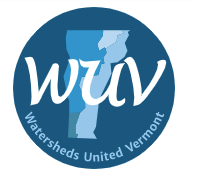 Watersheds United Vermont 2023 Design and Implementation Block Grant Project ApplicationWUV Design and Implementation Block Grant Project ApplicationEmail completed application to watershedsunited@gmail.com and christian@whiteriverpartnership.orgApplication OverviewWatersheds United Vermont (WUV) is administering a new round of Design and Implementation Block Grant funding (DIBG) to support the design and implementation of clean water improvement and protection projects. Funding is provided by the Vermont Department of Environmental Conservation’s (VT DEC) Clean Water Initiative Program (CWIP). WUV seeks proposals for preliminary design, final design, and implementation of clean water projects. No match is required under this program (with the exception of MS4 stormwater projects), Voluntary leverage/match is appreciated, particularly for larger implementation projects.Please complete and save the entire application as one document (Word or PDF format). Email the application and any attachments to:WUV Director Lyn Munno at watershedsunited@gmail.com andWUV Grant Administrator Christian Pelletier at christian@whiteriverpartnership.orgApplication Due Date ……………………………………  April 21, 2023 Anticipated Notification of Award…………………...........Early May, 2023All projects funded through this grant round must be complete with final invoicing and deliverables submitted by November 1, 2024 or no more than 3-months after the completion of the project (whichever one come sooner).Interested watershed groups and other eligible organizations should complete this grant application (see pages 3-11 below), which includes the following sections:Applicant InformationProject InformationMilestones and DeliverablesProject SummaryProject BudgetNatural Resource ScreeningAdditional DocumentsPlease note that for application submission to be complete, you must submit the following documents:2023 WUV Design and Implementation Block Grant Full Application (this application)Project Readiness and Eligibility Screening Form Please submit these documents in the same email.Application Evaluation Criteria Project Importance 1: Nutrient and/or sediment reduction - Will the proposed project lead to significant nutrient and/or sediment reduction? Is the project in an area with a TMDL or nutrient or sediment impairment? The primary purpose of all projects must be nutrient and/or sediment reduction.Project Importance 2: Co-benefits - Will the proposed project lead to additional water quality improvements and provide co-benefits as identified in planning and prioritization documents, e.g. Tactical Basin Plans, River Corridor Plans, and Stormwater Master Plans? Project Scale: Can the proposed project work be completed with the proposed grant dollars available or are sufficient matching funds available to cover the difference? Project Likelihood: Does the project design and/or implementation have a high chance for success? Are there barriers to this work being completed? What is the financial risk if that is the case? How likely will the project be completed on time?Project Need: Is there a demonstrated need for the work? And do the DEC design and implementation funds fill a need where other funds are not available? Project Budget: Is the project cost effective for the scope of work proposed? Does the project fit into WUV’s portfolio of project type and budget requirements?Project EligibilityDid you complete the Project Readiness and Eligibility Screening Form? Yes NoIf no, the Project Readiness and Eligibility Screening Form must be completed and submitted at the same time as this application, the form requires DEC program/technical staff review – please start completion of the Readiness and Eligibility Screening Form ASAP	Please Review the following eligibility documents before completing this application:2023 WUV DIBG Grant Guidelines2021 Clean Water Initiative Program Funding PolicySummary of 2021 CWIP Funding Policy Updates and ClarificationsEligible Project Types SpreadsheetAll documents can be found on the WUV website at: https://watershedsunitedvt.org/resources/block-grantsAPPLICANT INFORMATIONOrganization Name: Mailing Address (include Town, State, Zip Code):Name of Point of Contact:Title of Point of Contact:Phone Number:E-mail Address:PROJECT INFORMATIONProject Title: Watershed Project Database Number: Project Phase (may check more than one box if applicable):  Preliminary Design Final Design ImplementationProject Type: Lake Shoreland Rivers – Floodplain/Stream Restoration Forestry Wetlands StormwaterProject Location including watershed/sub-watershed (provide as much detail as you are able): Project GPS coordinates (e.g. 44.26278, -72.58054): Project Locator Map (please insert here):Design and Implementation Block Grant Project Funding Request (see budget): $Total leveraged/matching funds (if applicable): $ Total Project Cost (including leverage): $MILESTONE AND DELIVERABLESI have read and understand the associated milestones and deliverables as outlined in the Design/Implementation Block Grant (Year 2 Pilot) Eligible Project Types, Standards, Milestones & Deliverables Spreadsheet associated with this project type and phase:Yes Spreadsheet can be found at: https://watershedsunitedvt.org/resources/block-grantsProject Type:Grant Performance Measures Performance Measures are standardized by Project Type and can be found in the Design/Implementation Block Grant (Year 2 Pilot) Eligible Project Types, Standards, Milestones & Deliverables Spreadsheet. Choose the appropriate performance measure(s) from this table and based on your project type and project phase. Enter the quantitative value that will be achieved by this project: Performance Measure 1:Quantitative Value/Unit: Performance Measure 2 (if applicable): Quantitative Value/Unit:PROJECT SUMMARYa. PROJECT OVERVIEW (approximately 200 words) – Please provide an overview of the project, including a description of the project location, the problem addressed by this project, and practices that will be designed or implemented as part of the project. b. PROJECT NEED AND EXPECTED OUTCOMES (approximately 400 words) - Please describe the need for this project. Why is the project a priority?b1. Please address how this project addresses the primary concern of water quality benefits that result in nutrient and/or sediment reduction.b2. Please also address any co-benefits including habitat improvement, other water quality benefit, climate mitigation, flood resilience and/or recreational benefits.c. SCOPE OF WORK (approximately 400 words) – Please give a description of the work to be accomplished under this grant including a timeline. Note: all project funds must be utilized by November 1, 2024.e. NEXT STEPS (approximately 200 words) – For preliminary/final design projects, please include next steps you anticipate for either final design or project implementation. Include an approximate timeline as well as any potential funding sources. For implementation projects, please include information about your plans to secure a signed DEC Operations & Maintenance Agreement template.f. BARRIERS (approximately 200 words) – Please let us know any potential barriers to completing this project and how you plan to manage those challenges.PROJECT BUDGETPROJECT BUDGETPROJECT BUDGETPROJECT BUDGETBUDGET TABLE: Please complete the table below.BUDGET TABLE: Please complete the table below.BUDGET TABLE: Please complete the table below.BUDGET TABLE: Please complete the table below.Expense/ItemBlock Grant RequestLeveraged Funds/Match*(see note below)TOTALProject Management/Completion: staff expenses including salary and fringe benefits (all deliverables documentation and reporting tasks should be included) MileageContractual (can include up to 15% contingency)Other eligible costs (see 2021 CWIP Funding Policy)Project Completion SUBTOTALIndirect**:Up to 10% on indirect for up to $50,000 of contractual costs and up to10% on all other eligible expenses (project management, mileage, etc).  Project Completion TOTAL (Project Completion SUBTOTAL + Indirect)BUDGET NARRATIVE: Please include a more detailed description of each budget category, including a breakdown of the project management staff expenses (hours and rate), mileage, contractual costs, other eligible expenses, and Indirect rateBUDGET NARRATIVE: Please include a more detailed description of each budget category, including a breakdown of the project management staff expenses (hours and rate), mileage, contractual costs, other eligible expenses, and Indirect rateBUDGET NARRATIVE: Please include a more detailed description of each budget category, including a breakdown of the project management staff expenses (hours and rate), mileage, contractual costs, other eligible expenses, and Indirect rateBUDGET NARRATIVE: Please include a more detailed description of each budget category, including a breakdown of the project management staff expenses (hours and rate), mileage, contractual costs, other eligible expenses, and Indirect rateUsing this funding as match/leverage(Under this round of funding some DIBG funds may be used as required match for other funders)Using this funding as match/leverage(Under this round of funding some DIBG funds may be used as required match for other funders)Using this funding as match/leverage(Under this round of funding some DIBG funds may be used as required match for other funders)Using this funding as match/leverage(Under this round of funding some DIBG funds may be used as required match for other funders)Will this funding be used as match/leverage for another source of funding?  Yes NoFunding request amount anticipated to be used as match: $Funding Source that Clean Water Block Grant funds will be matched with:Additional details:Will this funding be used as match/leverage for another source of funding?  Yes NoFunding request amount anticipated to be used as match: $Funding Source that Clean Water Block Grant funds will be matched with:Additional details:Will this funding be used as match/leverage for another source of funding?  Yes NoFunding request amount anticipated to be used as match: $Funding Source that Clean Water Block Grant funds will be matched with:Additional details:Will this funding be used as match/leverage for another source of funding?  Yes NoFunding request amount anticipated to be used as match: $Funding Source that Clean Water Block Grant funds will be matched with:Additional details:* 50% match is required for all stormwater projects in MS4 communities. WUV has no additional required leveraged fund/ match commitment for this grant round. WUV will not consider match as criteria for selection on public land. On private land, WUV will consider the context of the projects and may consider leveraged funds / match in our selection process., Leveraged funds /match is always appreciated as it allows WUV to fund additional projects and is appreciated by DEC to meet overall match goals. Additionally, given cost increases and uncertainty, it may be helpful for larger implementation projects to have multiple funding sources given that these DIBG grant funds are limited and will not be able to cover cost overruns in many circumstances. **Indirect expenses example: Budget:Project Management staff expenses: $6,000Contractual: 65,000Mileage: $600Other Eligible Expenses: 2,200Indirect:Project Management indirect: $600Contractual indirect: $5,000 (10% of $50,000)Mileage indirect: $60Other Eligible Expenses indirect: $220Total indirect: $5,880Please note: As with all DEC funded projects, this funding is cost-reimbursable. Grant recipients will need to provide WUV with detailed invoices for all expenses in order to receive reimbursement. WUV will reimburse subgrantees upon receipt of funds from DEC. * 50% match is required for all stormwater projects in MS4 communities. WUV has no additional required leveraged fund/ match commitment for this grant round. WUV will not consider match as criteria for selection on public land. On private land, WUV will consider the context of the projects and may consider leveraged funds / match in our selection process., Leveraged funds /match is always appreciated as it allows WUV to fund additional projects and is appreciated by DEC to meet overall match goals. Additionally, given cost increases and uncertainty, it may be helpful for larger implementation projects to have multiple funding sources given that these DIBG grant funds are limited and will not be able to cover cost overruns in many circumstances. **Indirect expenses example: Budget:Project Management staff expenses: $6,000Contractual: 65,000Mileage: $600Other Eligible Expenses: 2,200Indirect:Project Management indirect: $600Contractual indirect: $5,000 (10% of $50,000)Mileage indirect: $60Other Eligible Expenses indirect: $220Total indirect: $5,880Please note: As with all DEC funded projects, this funding is cost-reimbursable. Grant recipients will need to provide WUV with detailed invoices for all expenses in order to receive reimbursement. WUV will reimburse subgrantees upon receipt of funds from DEC. * 50% match is required for all stormwater projects in MS4 communities. WUV has no additional required leveraged fund/ match commitment for this grant round. WUV will not consider match as criteria for selection on public land. On private land, WUV will consider the context of the projects and may consider leveraged funds / match in our selection process., Leveraged funds /match is always appreciated as it allows WUV to fund additional projects and is appreciated by DEC to meet overall match goals. Additionally, given cost increases and uncertainty, it may be helpful for larger implementation projects to have multiple funding sources given that these DIBG grant funds are limited and will not be able to cover cost overruns in many circumstances. **Indirect expenses example: Budget:Project Management staff expenses: $6,000Contractual: 65,000Mileage: $600Other Eligible Expenses: 2,200Indirect:Project Management indirect: $600Contractual indirect: $5,000 (10% of $50,000)Mileage indirect: $60Other Eligible Expenses indirect: $220Total indirect: $5,880Please note: As with all DEC funded projects, this funding is cost-reimbursable. Grant recipients will need to provide WUV with detailed invoices for all expenses in order to receive reimbursement. WUV will reimburse subgrantees upon receipt of funds from DEC. * 50% match is required for all stormwater projects in MS4 communities. WUV has no additional required leveraged fund/ match commitment for this grant round. WUV will not consider match as criteria for selection on public land. On private land, WUV will consider the context of the projects and may consider leveraged funds / match in our selection process., Leveraged funds /match is always appreciated as it allows WUV to fund additional projects and is appreciated by DEC to meet overall match goals. Additionally, given cost increases and uncertainty, it may be helpful for larger implementation projects to have multiple funding sources given that these DIBG grant funds are limited and will not be able to cover cost overruns in many circumstances. **Indirect expenses example: Budget:Project Management staff expenses: $6,000Contractual: 65,000Mileage: $600Other Eligible Expenses: 2,200Indirect:Project Management indirect: $600Contractual indirect: $5,000 (10% of $50,000)Mileage indirect: $60Other Eligible Expenses indirect: $220Total indirect: $5,880Please note: As with all DEC funded projects, this funding is cost-reimbursable. Grant recipients will need to provide WUV with detailed invoices for all expenses in order to receive reimbursement. WUV will reimburse subgrantees upon receipt of funds from DEC. ADDITIONAL DOCUMEMTS (OPTIONAL)Please check if you are submitting any of these additional documents with your applications. Any additional documents can be submitted by email with the submission of this application. These documents will be required if grant is awarded but can help in application evaluation.DEC O&M Form Written landowner commitment to implement next project phase Bid(s), Quote(s), or Proposal(s),or Site Plan(s) Site Photos Any additional documents Please list any additional documents included in application here:If you have any additional comments or questions regarding application submission or the documents you provided as part of the application, please provide them here: